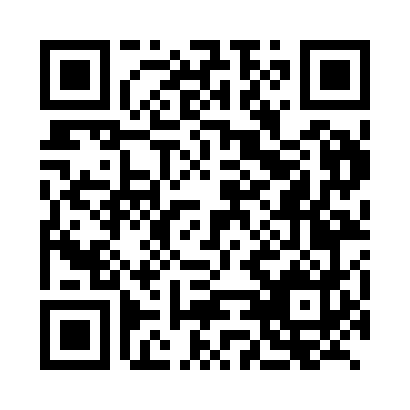 Prayer times for Banuta, SloveniaWed 1 May 2024 - Fri 31 May 2024High Latitude Method: Angle Based RulePrayer Calculation Method: Muslim World LeagueAsar Calculation Method: HanafiPrayer times provided by https://www.salahtimes.comDateDayFajrSunriseDhuhrAsrMaghribIsha1Wed3:365:3912:515:538:0410:002Thu3:335:3812:515:548:0610:023Fri3:315:3612:515:558:0710:044Sat3:295:3512:515:568:0810:065Sun3:265:3312:515:568:1010:086Mon3:245:3212:515:578:1110:107Tue3:215:3012:515:588:1210:128Wed3:195:2912:515:598:1310:159Thu3:175:2812:516:008:1510:1710Fri3:145:2612:516:008:1610:1911Sat3:125:2512:516:018:1710:2112Sun3:095:2412:516:028:1810:2313Mon3:075:2212:516:038:2010:2514Tue3:055:2112:516:038:2110:2715Wed3:035:2012:516:048:2210:3016Thu3:005:1912:516:058:2310:3217Fri2:585:1812:516:058:2510:3418Sat2:565:1612:516:068:2610:3619Sun2:535:1512:516:078:2710:3820Mon2:515:1412:516:088:2810:4021Tue2:495:1312:516:088:2910:4322Wed2:475:1212:516:098:3010:4523Thu2:455:1112:516:098:3110:4724Fri2:435:1012:516:108:3310:4925Sat2:415:1012:516:118:3410:5126Sun2:395:0912:516:118:3510:5327Mon2:375:0812:526:128:3610:5528Tue2:355:0712:526:138:3710:5729Wed2:345:0712:526:138:3810:5930Thu2:345:0612:526:148:3911:0131Fri2:335:0512:526:148:3911:02